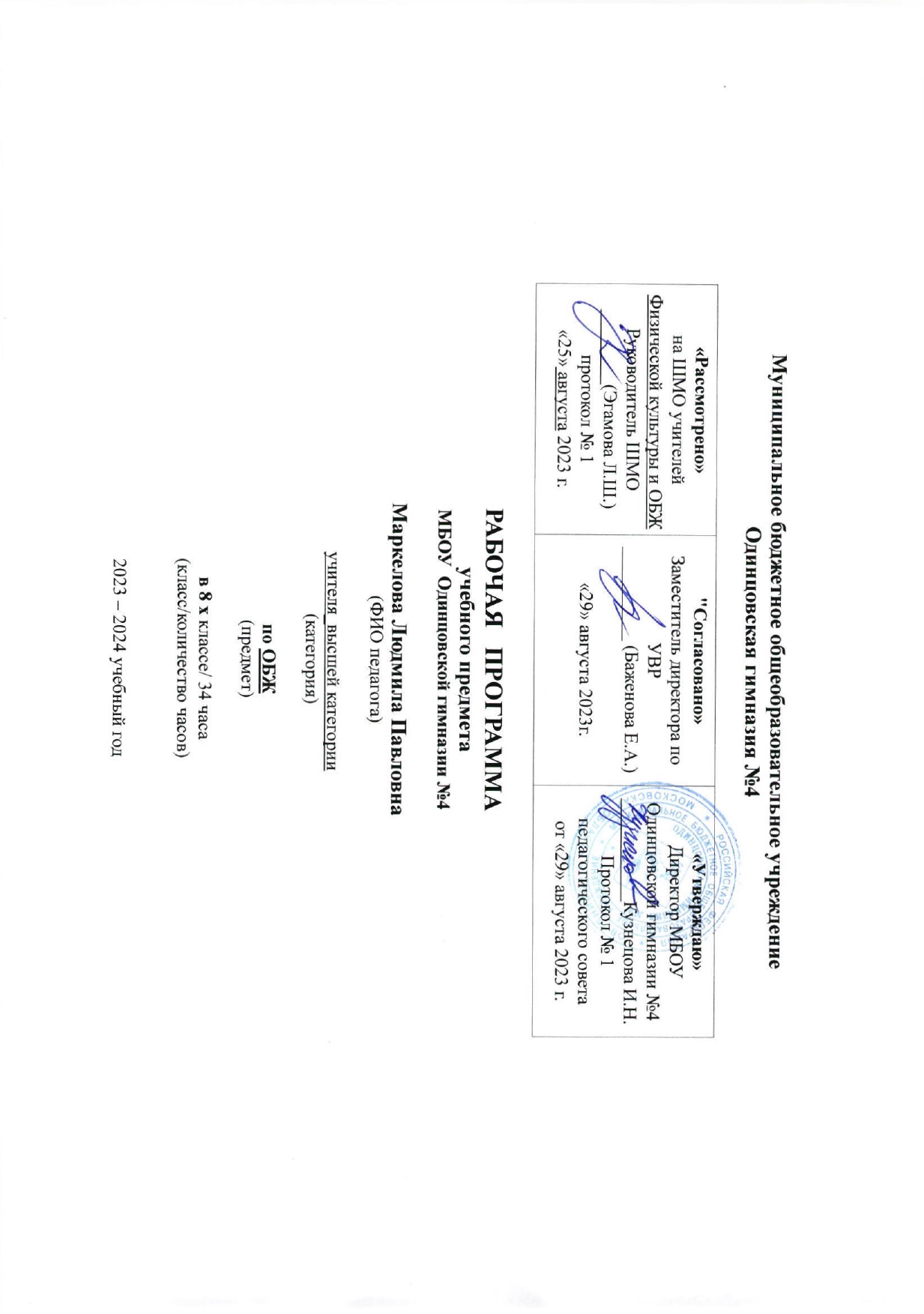 Пояснительная запискаФедеральная рабочая программа по учебному предмету «ОБЖ» (далее соответственно – программа по ОБЖ) включает пояснительную записку, содержание обучения, планируемые результаты освоения программы по обществознанию, тематическое планирование. ПОЯСНИТЕЛЬНАЯ ЗАПИСКА Программа по ОБЖ составлена на основе положений и требований к результатам освоения основной образовательной программы, представленных в ФГОС ООО, в соответствии с Концепцией преподавания учебного предмета «ОБЖ», а также с учётом федеральной рабочей программы воспитания и подлежит непосредственному применению при реализации обязательной части ООП ООО.Цели и задачи предмета ОБЖ на уровне основного общего образования является формирование у обучающихся базового уровня культуры безопасности жизнедеятельности в соответствии с современными потребностями личности, общества и государства.Настоящая Программа обеспечивает:ясное понимание обучающимися современных проблем безопасности и формирование у подрастающего поколения базового уровня культуры безопасного поведения;прочное усвоение обучающимися основных ключевых понятий, обеспечивающих преемственность изучения основ комплексной безопасности личности на следующем уровне образования;возможность выработки и закрепления у обучающихся умений и навыков, необходимых для последующей жизни;выработку практико-ориентированных компетенций, соответствующих потребностям современности;реализацию оптимального баланса межпредметных связей и их разумное взамиодополнение, способствующее формированию практических умений и навыков.Задачи программыРабочая программа по ОБЖ для 8эк1 класса разработана в соответствии с Федеральным государственным образовательным стандартом основного общего образования. В основе данной рабочей программы использована программа общеобразовательных учреждений «Основы безопасности жизнедеятельности» 1-11 классы /под общей редакцией А.Т. Смирнова /- М.: Просвещение, 2018.   Программа является приложением к ООП ООО МБОУ СОШ №6.При реализации образовательной программы по учебному предмету выбран учебник «Основы безопасности жизнедеятельности. 8 класс» /под общей редакцией А.Т. Смирнова /- М.: Просвещение, 2018.     включен в действующий Федеральный перечень учебников, рекомендованных к использованию.                                                             Описание места учебного предмета в учебном планеВ соответствии с ФГОС ООО на на изучение ОБЖ в 8 к  классе выделяется 34ч 1 ч в неделю.В Программе содержание предмета ОБЖ структурно представлено десятью модулями (тематическими линиями), обеспечивающими непрерывность изучения предмета на уровне основного общего образования и преемственность учебного процесса на уровне среднего общего образования:модуль № 1 «Культура безопасности жизнедеятельности в современном обществе»;модуль № 2 «Безопасность в быту»;модуль № 3 «Безопасность на транспорте»;модуль № 4 «Безопасность в общественных местах»;модуль № 5 «Безопасность в природной среде»;модуль № 6 «Здоровье и как его сохранить. Основы медицинских знаний»;модуль № 7 «Безопасность в социуме»;модуль № 8 «Безопасность в информационном пространстве»;модуль № 9 «Основы противодействия экстремизму и терроризму»;модуль № 10 «Взаимодействие личности, общества и государства в обеспечении безопасности жизни и здоровья населения».В целях обеспечения системного подхода в изучении предмета ОБЖ на уровне основного общего образования Программа предполагает внедрение универсальной структурно-логической схемы изучения учебных модулей (тематических линий) в парадигме безопасной жизнедеятельности: «предвидеть опасность - по возможности её избегать - при необходимости действовать». Учебный материал систематизирован по сферам возможных проявлений рисков и опасностей: помещения и бытовые условия; улица и общественные места; природные условия; коммуникационные связи и каналы; объекты и учреждения культуры и пр.Программой предусматривается использование практико-ориентированных интерактивных форм организации учебных занятий с возможностью применения тренажёрных систем и виртуальных моделей. При этом использование цифровой образовательной среды на учебных занятиях должно быть разумным, компьютер и дистанционные образовательные технологии не способны полностью заменить педагога и практические действия обучающихся.ПЛАНИРУЕМЫЕ РЕЗУЛЬТАТЫ ОСВОЕНИЯ ПРОГРАММЫЛичностными результаты:-усвоение  правил  индивидуального  и  коллективного  безопасного  поведения  в чрезвычайных и экстремальных ситуациях, а также правил поведения на дорогах и на транспорте;-формирование понимания ценности здорового, разумного и безопасного образа жизни; -формирование ответственного отношения к учению, готовности и способности к саморазвитию  и  самообразованию,  осознанному  выбору  профессии  и  построению индивидуальной траектории дальнейшего образования; -формирование целостного мировоззрения, соответствующего современному уровню развития науки и общества, учитывающего социальное, культурное, языковое и духовное многообразие современного мира;-развитие правового мышления и компетентности при решении моральных проблем, формирование моральных качеств и нравственного поведения, осознанного и ответственного отношения к собственным поступкам;-формирование экологической культуры на основе признания ценности жизни во всех ее проявлениях и необходимости ответственного и бережного отношения к окружающей среде; -осознание значения семьи в жизни человека и общества, принятие ценностей семейной жизни, уважительное и заботливое отношение к членам своей семьи;-формирование антиэкстремистского и антитеррористического мышления и поведения, потребностей соблюдать нормы здорового и разумного образа жизни, осознанно выполнять правила безопасности жизнедеятельности.Метапредметные результатыОбучающийся научится:-умение самостоятельно определять цели своего обучения, формулировать и ставить перед собой новые задачи в учебе и познавательной деятельности, развивать мотивы и интересы в этих видах деятельности;-умение самостоятельно планировать пути достижения поставленных целей и осознанно выбирать наиболее эффективные способы решения учебных и познавательных задач;-умение согласовывать свои действия в опасных и чрезвычайных ситуациях прогнозируемыми результатами, определять их способы, контролировать и корректировать их в соответствии с изменениями обстановки; -умение оценивать собственные возможности при выполнении учебных задач в области безопасности жизнедеятельности и правильность их решения;-овладение навыками принятия решений, осознанного выбора путей их выполнения, основами самоконтроля и самооценки в учебной и познавательной деятельности;-умение формулировать понятия в области безопасности жизнедеятельности, анализировать и выявлять причинно-следственные связи внешних и внутренних опасностей среды обитания и их влияние на деятельность человека; -умение воспринимать и перерабатывать информацию, моделировать индивидуальные подходы к обеспечению личной безопасности в повседневной жизни, опасных и чрезвычайных ситуациях;-освоение приемов действий и способов применения средств защиты в опасных и чрезвычайных ситуациях природного, техногенного и социального характера; -умение правильно применять речевые средства для выражения своих чувств, мыслей и потребностей при решении различных учебных и познавательных задач;-формирование и развитие компетентности в области использования информационно-коммуникационных технологий для решения задач обеспечения безопасности;-формирование и развитие мышления безопасной жизнедеятельности, умение применять его в познавательной, коммуникативной и социальной практике, для профессиональной ориентации.Предметные результаты-формирование современной культуры безопасности жизнедеятельности на основе осознания и понимания необходимости защиты личности, общества и государства от чрезвычайных ситуаций природного, техногенного и социального характера;-понимание значимости современной культуры безопасности жизнедеятельности для личности и общества;-понимание роли государства и действующего законодательства в обеспечении национальной безопасности и защиты населения от опасных и чрезвычайных ситуаций природного, техногенного и социального характера, в том числе от экстремизма и терроризма;-формирование установки на здоровый и разумный образ жизни, исключающий употребление алкоголя, наркотиков, табакокурение и нанесение иного вреда здоровью;-формирование антиэкстремистской и антитеррористической личностной позиции;-понимание необходимости сохранения природы и окружающей среды для полноценной жизни человека;-знание основных опасных и чрезвычайных ситуаций природного, техногенного и социального характера, включая экстремизм и терроризм, их последствий для личности, общества и государства;-знание безопасного поведения в условиях опасных и чрезвычайных ситуаций, умение применять их на практике;-умение оказать первую самопомощь и первую помощь пострадавшим;-умение предвидеть возникновение опасных ситуаций по их характерным признакам, а также на основе информации из различных источников;-умение принимать обоснованные решения в конкретной опасной ситуации с учетом реально складывающейся обстановки и индивидуальных возможностей;-овладение основами экологического проектирования безопасной жизнедеятельности с учетом природных, техногенных и социальных рисков на территории проживКалендарно-тематическое планированиеМаркелова Людмила Павловна8-х классов№Тема урокаДата планДата фактПримечание1  Пожарная безопасность1 неделя2Безопасность на дорогах2 неделя3Безопасность на водоемах.3 неделя4Экология и безопасность4 неделя5Чрезвычайные ситуации техногенного характера и их последствия5 неделя6Защита населения Российской Федерации от чрезвычайный ситуаций6 неделя7Организация защиты населения от чрезвычайных ситуаций техногенного характера7 неделя8Производственные аварии и катастрофы8 неделя9Взрывы и пожары9 неделя10Аварии с выбросом аварийно химически опасных веществ10 неделя11Аварии с выбросом радиоактивных веществ11 неделя12Гидродинамические аварии12 неделя13Чрезвычайные ситуации на транспорте13 неделя14Чрезвычайные ситуации экологического характера14 неделя15Правила поведения на льду.15 неделя16Основы медицинских знаний и правила  оказания первой помощи16 неделя17Основы медицинских знаний и правила  оказания первой помощи17 неделя18Водоем зимой и летом. Опасные ситуации на воде18 неделя19Первая помощь при неотложных состояниях.19 неделя20Первая помощь при неотложных состояниях.20 неделя21Обмороки21 неделя22Первая помощь при неотложных состояниях.22 неделя23Опасные игры на дорогах23 неделя24Правила поведения при ДТП.24 неделя25Первая помощь пострадавшим при ДТП.25 неделя26Опасные ситуации в метро26 неделя27Авиакатастрофы. Перед полетом.27 неделя28Авиакатастрофы. Правила поведения на борту авиалайнера28 неделя29Железнодорожные катастрофы. Правила поведения при крушении поезда, пожаре в вагоне.29 неделя30Зацепинг – опасная игра30 неделя31Как помочь тонущему человеку. Первая помощь при утоплении.31 неделя32Правила безопасного поведения на воде.32 неделя33Поведение в лесу при встречах с опасными животными. Гроза в лесу33 неделя34Грибы съедобные и несъедобные. Правила сбора грибов. Лес – это серьезно. Ядовитые растения, особенности их влияния на здоровье человека34 неделя